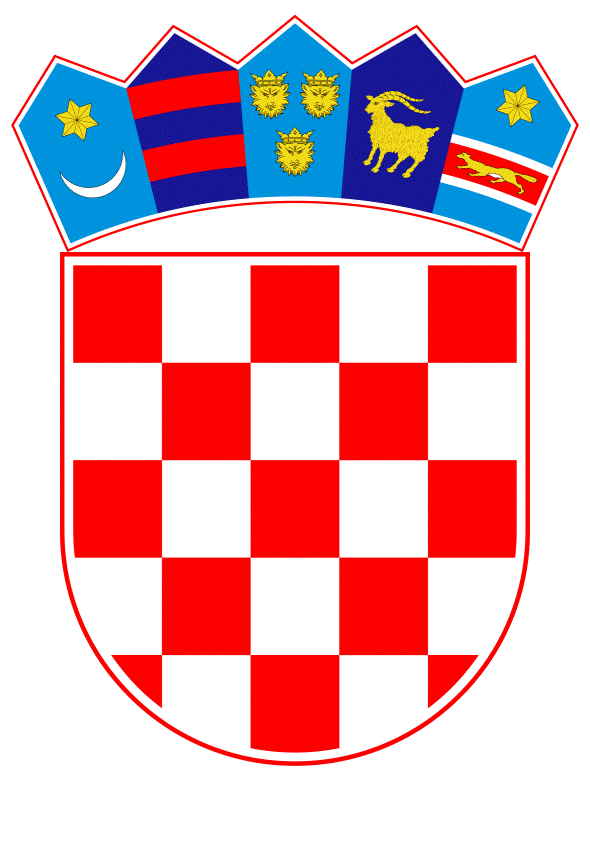 VLADA REPUBLIKE HRVATSKEZagreb, 14. ožujka 2024.______________________________________________________________________________________________________________________________________________________________________________________________________________________________Prijedlog VLADA REPUBLIKE HRVATSKENa temelju članka 31. stavka 2. Zakona o Vladi Republike Hrvatske („Narodne novine“, broj 150/11., 119/14., 93/16., 116/18. i 80/22.), a u vezi s člankom 8. Zakona o prihvaćanju članstva Republike Hrvatske u Europskoj banci za obnovu i razvoj („Narodne novine“, broj 25/93.), te člankom 4. stavkom 3. i člankom 5. stavkom 3. Sporazuma o osnivanju Europske banke za obnovu i razvoj („Narodne novine – Međunarodni ugovori“, broj 4/93., 4/04. i 11/23.), Vlada Republike Hrvatske je na sjednici održanoj________________ 2024. godine donijelaODLUKUO SUDJELOVANJU REPUBLIKE HRVATSKE U POVEĆANJU AUTORIZIRANOG TEMELJNOG KAPITALA EUROPSKE BANKE ZA OBNOVU I RAZVOJI.Prihvaća se sudjelovanje Republike Hrvatske u povećanju autoriziranog temeljnog kapitala Europske banke za obnovu i razvoj (eng. European Bank for Reconstrucion and Development, u daljnjem tekstu: EBRD) sukladno Rezoluciji Odbora guvernera EBRD-a br. 265. „Povećanje autoriziranog temeljnog kapitala i upis dionica“, usvojenoj 15. prosinca 2023. godine.Povećanje autoriziranog temeljnog kapitala EBRD-a iznosi 4.000.000.000,00 eura, a provest će izdavanjem novih 400.000 dionica. Nominalna vrijednost svake dionice iznosi 10.000,00 eura. Povećanje kapitala postat će efektivno 31. prosinca 2024. godine. Rok za upis dionica je 30. lipanj 2025. godine, a Odbor izvršnih direktora EBRD-a može produljiti rok do 31. prosinca 2025. godine.II.Temeljem Rezolucije Odbora guvernera EBRD-a iz točke I. ove Odluke, Republika Hrvatska ostvaruje pravo upisa 1.470 novih dionica EBRD-a čime bi održala svoj udio glasačke snage u EBRD-u od 0,368%. Upisom novih dionica iz stavka 1 ove točke nastaje izravna financijska obveza za Republiku Hrvatsku u iznosu od 14.700.000,00 eura koja je plativa u pet jednakih godišnjih obroka od po 2.940.000,00 eura koji dospijevaju do 2029. godine. III.Sredstva potrebna za sudjelovanje Republike Hrvatske u povećanju kapitala EBRD-a osiguravaju se u državnom proračunu Republike Hrvatske na poziciji Ministarstva financija. IV.Ovlašćuje se ministar financija da potpiše instrument o upisu dionica Republike Hrvatske u pripadajućem iznosu povećanja kapitala iz točke II. ove Odluke te da instrument o upisu dostavi mjerodavnim tijelima EBRD-a, radi ispunjenja uvjeta za sudjelovanje u povećanju autoriziranog temeljnog kapitala EBRD-a. V.Ovlašćuje se ministar pravosuđa i uprave da izda dokument kojim se potvrđuje da je instrument upisa dionica, iz točke IV. ove Odluke, odobren ili potvrđen, te izvršen od strane Republike Hrvatske, te kao takav predstavlja valjanu i zakonsku obvezu Republike Hrvatske na temelju važećeg zakonodavstva Republike Hrvatske te provedivu u skladu s uvjetima iz instrumenta.VI.Ova Odluka stupa na snagu danom donošenja, a objavit će se u „Narodnim novinama“. KLASA:URBROJ:Zagreb, _________ 2024.OBRAZLOŽENJERepublika Hrvatska postala je članicom EBRD-a 15. travnja 1993. godine. Upisani kapital Republike Hrvatske u EBRD-u iznosi 109,42 milijuna eura od čega je uplaćeni kapital 22,82 milijuna eura (2.282 dionice), a kapital na poziv 86,6 milijuna eura (8.660 dionica). Sukladno tome Republika Hrvatska posjeduje 10.942 dionice EBRD-a, 10.942 glasa odnosno 0,368% glasačke snage. Nakon početka ruske invazije na Ukrajinu 2022. godine, EBRD je uspjela osigurati 3 milijarde eura za Ukrajinu u 2022. i 2023. godini, također zahvaljujući donatorskoj pomoći (u obliku jamstva) pojedinih država članica. Tijekom godišnje skupštine EBRD-a 2023. godine, članice izrazile su želju da EBRD preuzme vodeću ulogu u obnovi Ukrajine na značajnoj razini, s potencijalnim povećanjem kapitala EBRD-a. Dana 17. studenoga 2023. godine održan je neformalni sastanak Odbora direktora u proširenom sastavu, na kojem su sudjelovali i predstavnici članica EBRD-a, a tijekom kojeg je postignut dogovor o iznosu povećanja kapitala. Nastavno na navedeno, Odbor guvernera usvojio je 15. prosinca 2023. godine Rezoluciju br. 265 o povećanju uplaćenog autoriziranog temeljnog kapitala. Navedena Rezolucija  naglašava potrebu povećanja uplaćenog kapitala kako bi EBRD mogao i dalje pružati pomoć Ukrajini i u potpunosti podržavati operacije u svim državama članicama. Povećanje autoriziranog temeljnog kapitala iznosi 4.000.000.000,00 eura, a provest će se izdavanjem novih 400.000 uplaćenih dionica pojedinačne nominalne vrijednosti od 10.000,00 eura. Svaka članica EBRD-a imat će pravo upisati nove dionice u količini koja, zaokružena na niži cijeli broj, odgovara 13,44051246% od broja dionica koje trenutno posjeduje. Republika Hrvatska trenutno posjeduje 10.942 dionice te stoga proizlazi da može upisati 1.470 novih dionica.Povećanje kapitala postat će efektivno 31. prosinca 2024. godine a rok za upis dionica je 30. lipanj 2025. godine kojeg Odbor direktora EBRD-a može produljiti do 31. prosinca 2025. godine ukoliko će smatrati da bi značajniji broj članica u navedenom razdoblju produljenja sudjelovao u upisu dionica. Svaka članica koja će sudjelovati u povećanju kapitala treba EBRD-u dostaviti instrument o upisu dionica radi ispunjenja uvjeta za sudjelovanje u povećanju autoriziranog temeljnog kapitala, kao i pravno mišljenje kojim se potvrđuje da je instrument upisa dionica pravovaljan te da su obveze koje iz njega proizlaze provedive u skladu s uvjetima iz instrumenta. Ovom Odlukom ovlašćuje se ministar financija da potpiše instrument o upisu dionica, te ministar pravosuđa i uprave da potpiše pravno mišljenje kojim se potvrđuje da je potpisani instrument upisa dionica pravovaljan te da su obveze koje iz njega proizlaze provedive u skladu s uvjetima iz instrumenta.Dionice koje nisu upisane nakon isteka navedenog roka zadržava EBRD i rezervira za upis eventualnih novih članica te za posebna povećanja uplaćenog kapitala pojedinih članica. Sve dionice koje nisu uplaćene do 1. svibnja 2033. godine automatski se vraćaju EBRD-u.Financijska obveza Republike Hrvatske zbog sudjelovanja u povećanju autoriziranog temeljnog kapitala EBRD-a iznosi 14.700.000,00 eura, a plativa je u pet jednakih godišnjih obroka u iznosu od 2.940.000,00 eura. Prvi obrok dospijeva 30. travnja 2025. ili 60 dana nakon što instrument upisa novih dionica postane efektivan (na kasniji datum), dok preostala četiri obroka dospijevaju 30. travnja 2026., 30. travnja 2027., 30. travnja 2028. i 30. travnja 2029. godine. Sredstva potrebna za podmirenje obveze na temelju ovog povećanja kapitala EBRD-a osigurat će se u državnom proračunu Republike Hrvatske na poziciji Ministarstva financija.Predlaže se sudjelovanje Republike Hrvatske u povećanju autoriziranog temeljnog kapitala EBRD-a, u okviru kojeg Republika Hrvatska ostvaruje pravo na 1.470 dionica u ukupnom iznosu od 14.700.000,00 eura. Sudjelovanjem u povećanju kapitala EBRD-a Republika Hrvatska bi, uplatom navedenog iznosa, zadržala udio u glasačkoj snazi od 0,368%, pod uvjetom da sve druge zemlje članice također sudjeluju u povećanju kapitala.Predlagatelj:Ministarstvo financijaPredmet:Prijedlog odluke o sudjelovanju Republike Hrvatske u povećanju autoriziranog temeljnog kapitala Europske banke za obnovu i razvojPREDSJEDNIK mr. sc. Andrej Plenković